Raspored ulaska u školuUČENICI OD 1. DO 4. RAZREDA7:45 1.a i 3.b (prvi dan 1.a u 8:30)7:50 2.a i 4.b7:55 3.a i 4.a8:00 2.bPrvi razred stoji na cjetovima koji su nacrtani ispred ulaza u školu, a zatim u nacrtanim oblacima redom stoje 3.b, 2.a, 4.b, 3.a, 4.a i 2.b. Kada 1.a uđe u školu na cvjetove staje sljedeći razredni odjel. U školu vas uvode vaše učiteljice.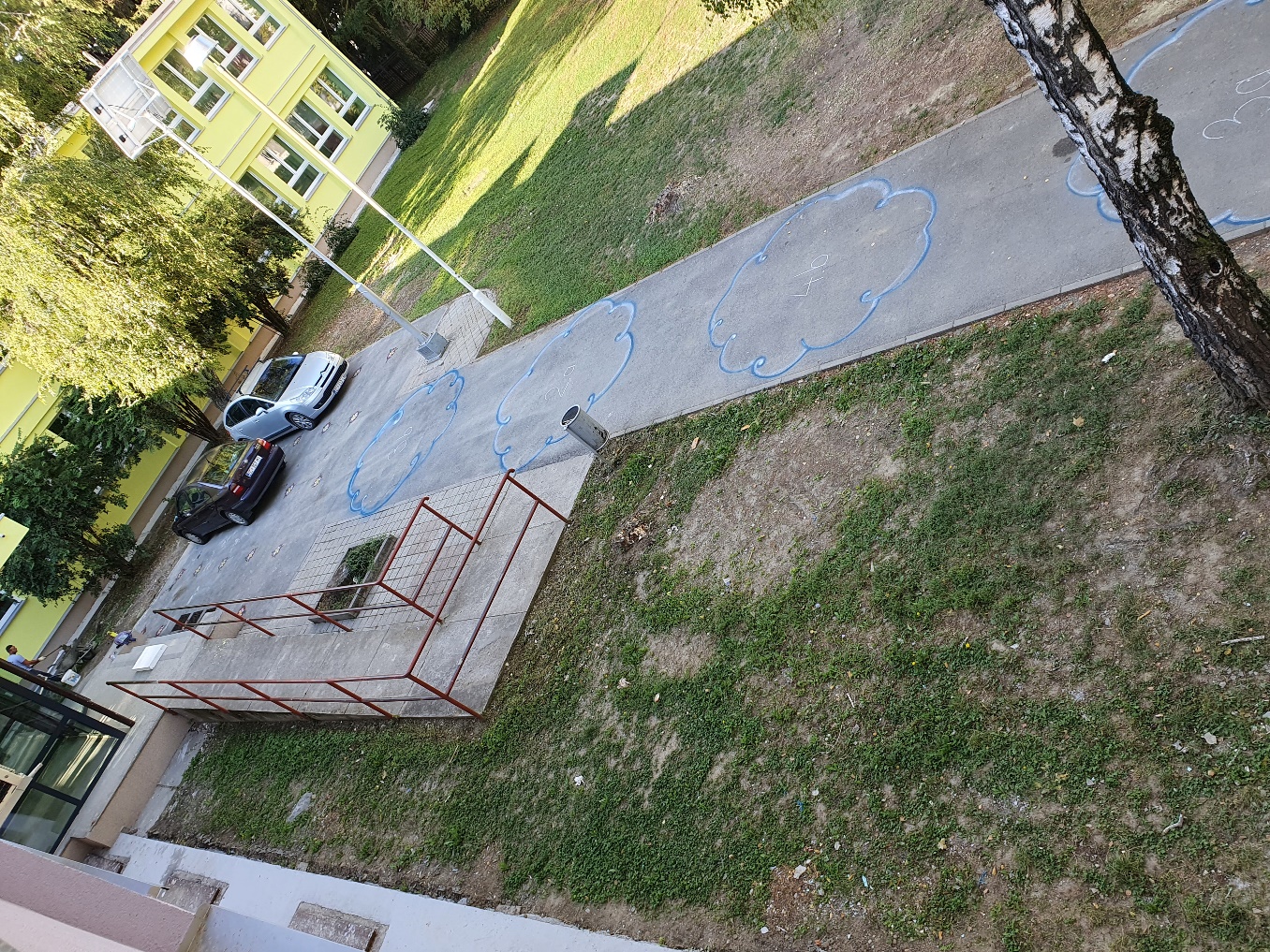 Raspored ulaska u školuUČENICI OD 5. DO 8. RAZREDA7:50 8.a i 5.b7:55 7.a i 5.a8:00 7.b i 6.b8:05 6.aU školu ulazite s razrednicima ili predmetnim učiteljima koji vas imaju 1. sat. Ulaz u školu čekate ispred učiteljskog ulaza:8.a gore kod stupova5.b gore s druge strane stupova7.a dolje od stupova5.a dolje s druge strane stupova7.b, 6.a i 6.b na zelenoj površini pored sportske dvorane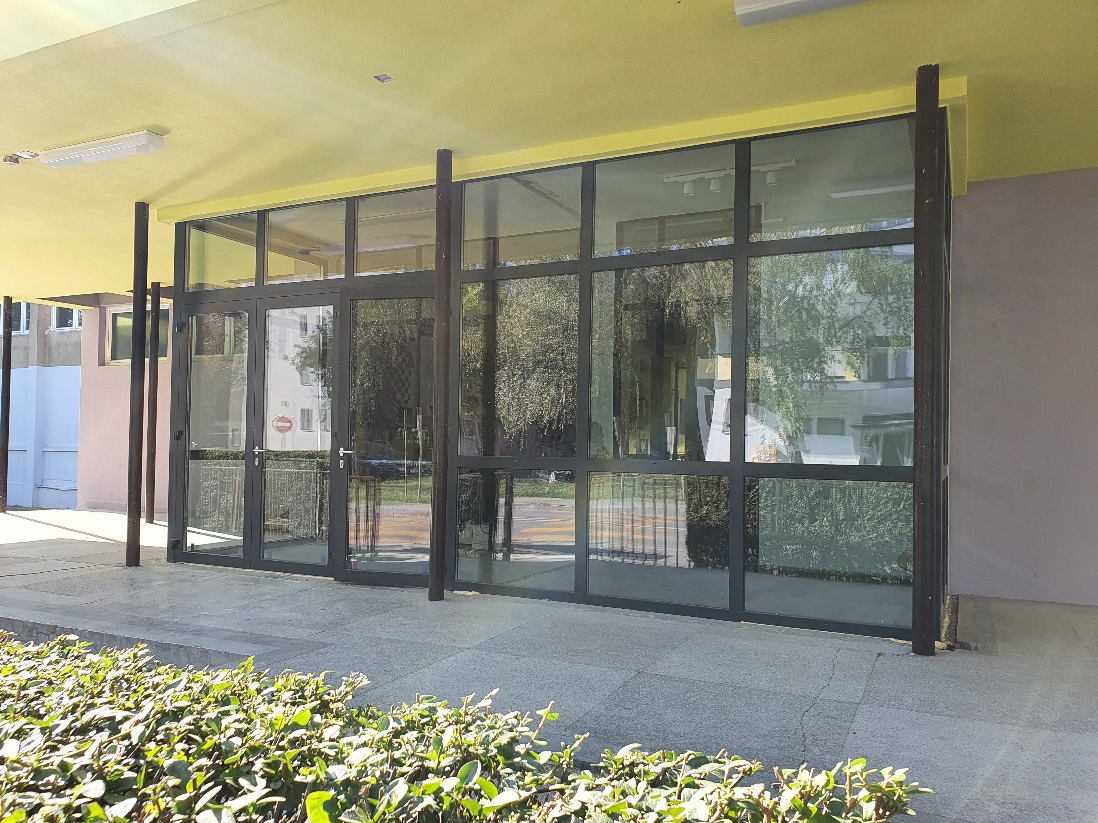 Novi razrednici u školskoj godini 2020./2021.1.a Jasminka Nikolandić                           3.b Željka Klaić    5.a Hrvoje Pavić                           5.b Kristina Rajlić